Памятки по профилактическому визиту для инспектора и бизнесаС 1 июля 2021 года в соответствии с 52 статьей Федерального закона от 31 июля 2020 года № 248-ФЗ органы контроля могут проводить профилактические визиты.

Что такое профилактический визит?
В отношении кого проводится? 
Как проводится профилактический визит?
Как узнать о проведении мероприятия?

Ответы на эти вопросы можно найти в памятках, разработанных Министерством экономического развития РФ 

#СоцзащитаЮгры#СоцслужбаЮгрырядом#Югра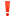 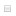 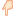 